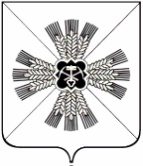 КЕМЕРОВСКАЯ ОБЛАСТЬАДМИНИСТРАЦИЯ ПРОМЫШЛЕННОВСКОГО МУНИЦИПАЛЬНОГО ОКРУГАПОСТАНОВЛЕНИЕот «29» апреля 2022г. № 629-Ппгт. ПромышленнаяО внесении изменений в постановление администрации Промышленновского муниципального округа от  02.03.2022 № 318-П «О формировании резерва управленческих кадров Промышленновского муниципального округа» Руководствуясь Федеральным законом от 02.03.2007 № 25-ФЗ «О муниципальной службе в Российской Федерации», Законом Кемеровской области от 30.06.2007 № 103-ОЗ «О некоторых вопросах прохождения муниципальной службы», в связи с кадровыми изменениями:1. Внести в постановление администрации Промышленновского муниципального округа от 02.03.2022 № 318-П «О формировании резерва управленческих кадров Промышленновского муниципального округа» следующие изменения: 1.1. утвердить прилагаемый состав комиссии по формированию резерва управленческих кадров Промышленновского муниципального округа.2. Разместить настоящее постановление на официальном сайте администрации Промышленновского муниципального округа в сети Интернет.3. Контроль за исполнением настоящего постановления возложить на первого заместителя главы Промышленновского муниципального округа                   О.Н. Шумкину.4. Настоящее постановление вступает в силу со дня подписания.Исп. И.Е. КоролёваТел. 74396Составкомиссии по формированию резерва управленческих кадров Промышленновского муниципального округаЧлены комиссии:                                  ГлаваПромышленновского муниципального округаС.А. ФедарюкУТВЕРЖДЕНпостановлениемадминистрации Промышленновского муниципального округа      от 29 апреля 2022г. № 629-ПШумкинаОльга Николаевна-первый заместитель главы Промышленновского муниципального округа, председатель комиссииКоролёваИнна Евгеньевна-заместитель начальника организационного отдела администрации Промышленновского муниципального округа, секретарь комиссииЗарубина Анастасия Александровна-заместитель главы Промышленновского муниципального округазаместитель главы Промышленновского муниципального округаМясоедоваТатьяна Васильевна-заместитель главы Промышленновского муниципального округазаместитель главы Промышленновского муниципального округаТоропова  НадеждаВладимировна--начальник организационного отдела администрации Промышленновского муниципального округаХасановаСветлана Сергеевна --начальник юридического отдела администрации Промышленновского муниципального округаПервый заместитель главыПромышленновского муниципального округаО.Н. Шумкина